Publicado en Ciudad de México el 09/10/2019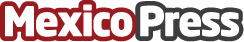 Golf a Go Go con causa social El Grupo para Promover la Eduación y el Desarrollo Sustentable A. C. (GRUPEDSAC), organiza este evento para recaudar fondos que le permitan seguir mejorando las condiciones de vida en comunidades de bajos recursos. El Torneo se llevará a cabo el próximo 21 de octubre en el Club de Golf La Hacienda, donde los participantes podrán ganar hasta una camioneta del añoDatos de contacto:FWD CONSULTORESNota de prensa publicada en: https://www.mexicopress.com.mx/golf-a-go-go-con-causa-social_1 Categorías: Comunicación Golf Eventos Solidaridad y cooperación Ciudad de México http://www.mexicopress.com.mx